LITTERATURLISTA 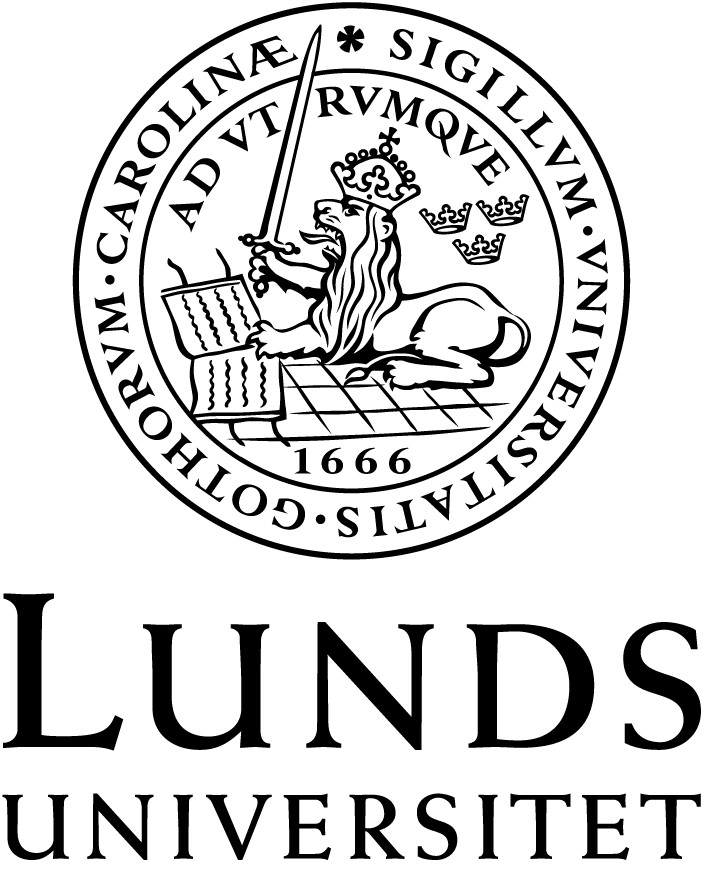 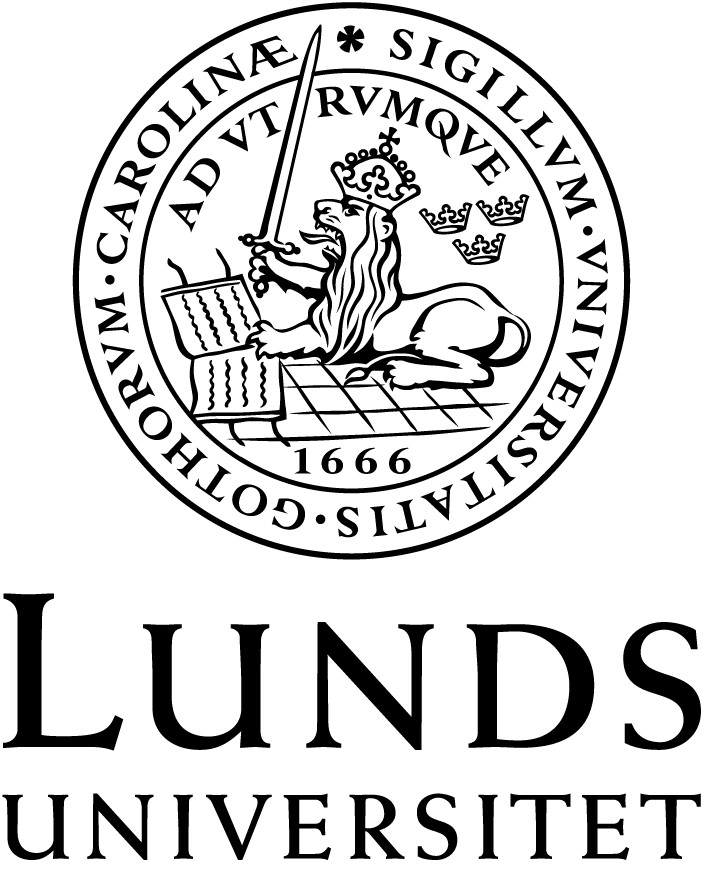 ABM M08Institutionen för kulturvetenskaper Avdelningen för ABM och Digitala kulturerKurslitteratur ABM M08: Att samla och organisera kunskap (7,5 hp) Litteraturen söks i LUBcat och/eller LUBsearch om inget annat angesGodkänd av institutionsstyrelsen, senast reviderad via kursplanegruppen 23.11.2022Obligatorisk litteraturAcker, Amelia (2018). Data Craft. The Manipulation of Social Media Metadata. Data & Society. https://datasociety.net/output/data-craft/ (26 s.)Andersen, Jack & Skouvig, Laura (red.). (2017). The Organization of Knowledge: Caught Between Global Structures and Local Meaning. Emerald Group Publishing. ISBN: 9781787145313/9781787149649. (I urval ca. 80 s.) Baca, Murtha (red.) (2016). Introduction to metadata: Online Edition, Version 3.0. Los Angeles: Getty Publications. ISBN: 9781606065006 (Tillgänglig: https://www.getty.edu/publications/intrometadata/) (I urval ca 30 s.)Berners-Lee, Tim, Hendler, James & Lassila, Ora (2001). The Semantic Web. Scientific American, 284(5), s. 35-43. ISSN: 0036-8733 (8 s.) Briet, Suzanne (1951 [2006]). “What is documentation?” English Translation of the Classic French Text. translated and edited by Ronald E. Day, Laurent Martinet with Hermina G.B. Anghelescu Lanham, Md.; Scarecrow Press. ISBN: 0-8108-5109-1 (Tillgänglig: http://ella.slis.indiana.edu/~roday/what%20is%20documentation.pdf) (40 sidor)Dahlström, Mats, Hansson, Joacim & Kjellman, Ulrika, 2012. “As We May Digitize” — Institutions and Documents Reconfigured. LIBER Quarterly, 21(3-4), 455–474. ISSN: 1435-5205/2213-056X http://doi.org/10.18352/lq.8036 (20 s.)Gray, Jonathan, Gerlitz, Carolin, & Bounegru, Lilian (2018). Data infrastructure literacy. Big Data & Society, 5(2). ISSN: 2053-9517 https://doi.org/10.1177/2053951718786316 (13 s.) Harpring, Patricia (2010). Introduction to Controlled Vocabularies: Terminology for Art, Architecture, and Other Cultural Works. Getty publ., s. 12-49. ISBN: 160606018X/9781606060186/9781606060278 (Tillgänglig: https://www.getty.edu/publications/virtuallibrary/160606018X.html) (Kapitel 2-3, ca 40 s.) Hunger, Francis (2018). Epistemic Harvest: The Electronic Database as Discourse and Means of Data Production, APRJA, (18 s.) Tillgänglig: https://aprja.net//article/view/115064 Joudrey, D.N., Taylor, A.G. & Wisser, K.M. (2018). The organization of information. (Fourth edition.) Santa Barbara, California: Libraries Unlimited ISBN: 9781598848595/9781598848588 (I urval ca 100 s.) Klijn, Edwin (2020). From Paper to Digital Trail: Collections on the Semantic Web. Historical Social Research / Historische Sozialforschung, 45(4 (174)), 244–262. ISSN: 0172-6404 (18 s.)Mikhalenko, Peter (2005). Introducing SKOS, O'Reilly. (Fritt tillgänligt online) https://www.xml.com/pub/a/2005/06/22/skos.html (Ca 10 s.)Olson, Hope (2001). The Power to Name: Representation in Library Catalogs, Signs, 26(3), s. 639-668. ISSN: 00979740/15456943 (29 s.) Padron-McCarthy, Thomas & Risch, Tore (2018). Databasteknik. (Andra upplagan). Lund: Studentlitteratur. ISBN: 9789144069197 (I urval, ca 300 s.)Pomerantz, Jeffrey (2015). Metadata. Cambridge, MA: MIT Press. ISBN: 978-0-262-52851-1 (I urval ca. 150 s.)Ray, Erik T. (2003). Learning XML. 2. ed. Cambridge, Mass.: O'Reilly. (s. 1-28, s. 49-77, s.108-121) ISBN: 9780596004200 (70 s.)Sandvig, Christian (2013). The Internet as infrastructure. The Oxford Handbook of Internet Studies, Oxford University Press. 86–106. (20 s.) https://doi.org/10.1093/oxfordhb/9780199589074.013.0005Star, Susan Leigh & Bowker, Geoffrey C. (2010). How to infrastructure, I Lievrouw, L. A.  & Livingstone, S. (Red.): Handbook of new media: social shaping and social consequences of ICTs, 230–245. London: Sage.  (15 s.) Svenonius, Elaine (2009). The intellectual foundation of information organization. Cambridge, MA: MIT. ISBN: 978-0262194334 (I urval ca. 50 s.) Takahashi, Mana, Azuma, Shoko & Co. Ltd. Trend-Pro (2009). The Manga Guide to Databases [Elektronisk resurs]. No Starch Press. ISBN: 9781593272975 (online) (Kapitel 1-3, 84 s.)Understanding MARC bibliographic: machine-readable cataloging (2009). Library of Congress. (Tillgänglig: https://www.loc.gov/marc/umb/) (47 s.)Van den Heuvel, Charles (2008). Building society, constructing knowledge, weaving the Web: Otlet’s visualizations of a global information society and his concept of a universal civilization. I Rayward, W.B. (red.) European modernism and the information society: Informing the present, understanding the past. Ashgate: Aldershot, 127-153. ISBN: 9780754649281 (26 s.)Summa ca 1190 s. Referenslitteratur Digikult 2022 (2022). Panelsamtal om kulturarvets digitalisering. [Video] De första 15 minuterna presenterar Henrik Summanen sina tankar om vikten av länkade data för kulturarvssektorn. Tillgänglig: https://www.youtube.com/watch?v=UBqW2gExDmMLorentzen, Lena & Hedvall, Per-Olof (2018). Bringing human diversity into design processes through empathic modelling. Transforming Our World Through Design, Diversity and Education Studies in Health Technology and Informatics, 128–136. https://doi.org/10.3233/978-1-61499-923-2-128Sperberg-McQueen, C. M. (2004). Classification and its structures, i: S. Schreibman, R. Siemens och J. Unsworth (red.). A Companion to Digital Humanities, kapitel 14. Oxford: Blackwell. (Tillgänglig: https://companions.digitalhumanities.org/DH/) 